Роль пейзажной живописи в формировании образной речиу детей старшего дошкольного возраста(из опыта работы)Авторы:Ивченко Юлия Викторовна, старший преподаватель  кафедры дошкольного и начального образования ОГБУ ДПО «РИРО»;Лысикова Лина Викторовна, воспитатель высшей квалификационной категории МАДОУ «Детский сад  № 130» г. Рязани«В период детства мышление, мыслительные процессы должны быть, как можно теснее связаны с живыми, яркими, наглядными предметами окружающего мира…Эмоциональная насыщенность восприятия – это духовный заряд детского творчества»В.А.Сухомлинский.Народный художник РФ, член-корреспондент АПННа современном этапе развития общества особое значение приобретают вопросы формирования общей культуры личности, в том числе эстетических качеств и совершенствования речевой культуры. Эстетическое переживание помогает человечеству реализовывать себя в столь разносторонне богатом и прекрасном мире «второй природы», то есть культуры. Навыки владения грамотной связной речью являются в настоящее время профессиональной потребностью во многих сферах общественной жизни. Проблема владения языком, так же как потребность в красоте, издавна привлекала внимание.Философы Древней Греции (Пифагор, Гераклит, Сократ, Платон) заметили, что красота вызывает у людей сильное эмоциональное состояние, а самые глубокие переживания связаны с искусством и творчеством.Аристотель в своём сочинении «Риторика» подчеркивал, что «способность находить возможные способы убеждения зависит от характера говорящего, настроения слушателя и от самой речи».Ян Амос Каменский указывал, что детей до трёх лет необходимо учить правильно произносить слова, а после – обязательно требовать ясной и отчётливой речи (учить ставить вопросы, правильно отвечать на них, объяснять). Песталоцци выделял слово как важное средство обучения. Он разработал методику, которая содержит упражнения, напрямую относящиеся к развитию образной речи: подбор качественных прилагательных к предмету; подбор существительных к тем или иным свойствам предмета; распространение предложений, подбор действий.К.Д. Ушинский предлагал давать темы для описания, чтобы ребенок понял, что «каждое слово языка, каждая его форма, каждое выражение есть результат мысли и чувства человека, через которые отразилась в слове природа страны и история народа».Таким образом, в классической педагогике идея развития речи и наблюдение за объектами природной и рукотворной красоты рассматривалась в общей системе содержания образования.Интересен этот вопрос и современным учёным. Психолого-педагогические исследования Л.С. Выготского, А.В. Запорожца, Б.М.Теплова, Е.А. Флериной показали, что детям дошкольного возраста доступно понимание изобразительного искусства, его содержательной стороны и средств выразительности при условии целенаправленного обучения. Б.Л.Яворский, Д.Б. Кабалевский, Б.М. Неменский считали, что для развития образной речи большую роль играет эмоциональная сфера ребенка, которая включает в себя синтез музыки, живописи и литературы. Т.Г.Казакова считала, что развитие образной речи детей на материале произведений пейзажной живописи в сопровождении литературных и музыкальных произведений повышает эмоциональность восприятия и способствует более глубокому проникновению в художественный образ.В педагогических исследованиях Н.А. Ветлугиной, А.А. Паньевской, А.Е. Шибицкой, О.С. Ушаковой понятие «художественный образ» является центральным не только в области литературы, оно относится ко всем видам искусства, в том числе и к пейзажной живописи, т.к. воздействует на чувства и интеллект личности.Яркие зрительные образы пейзажных картин делают речь дошкольников содержательной. Дети учатся видеть в картине главное, точно и живо описывать изображенное, излагать свои мысли в логической последовательности, и не только описывать содержание картины, но и придумывать свои рассказы и передавать их содержание в рисунках.Понимание образности происходит далеко не сразу: поначалу у ребенка не возникает образ в том виде, в каком представил его художник, да и деятельность самого дошкольника имеет еще недостаточно осознанный характер. Об этом в свое время говорил Л.С. Выготский, подчеркивая, что творчество детей – дошкольников синкретично: они могут рисовать, рассказывать, составлять свои рассказы.Существует основная методика рассматривания и описания репродукций художественной живописи, разработанная Н.М. Зубаревой. Начинать знакомить детей с произведениями живописи рекомендуется с таких жанров, как натюрморт и пейзаж. Восприятие произведений живописи, подчеркивает Н.М. Зубарева, это совместная (педагога и детей) творческая обработка впечатлений.Проблемой формирования образной речи дошкольников средствами пейзажной живописи занимаются Танина Л.В., Ушакова О.С., Савушкина Е.В., Струнина Е.М., Шадрина Л.Г. Предлагаемая ими методика развивает восприятие произведений изобразительного искусства, формирует представление о художественном образе произведения. На этой основе развивается умение высказываться связно и образно на тему произведений пейзажной живописи. Замечено, что дети, рассказывая о картине, могут объяснять выбранный художником колорит, настроение автора и переданные чувства, соотнося при этом картину с литературным произведением. Авторы подчеркивают, что одновременно должна вестись работа и над лексической, грамматической, фонетической стороной речи. Лексическая сторона речи является составной частью образности, т.к. анализ семантики способствует развитию умения употреблять точное по смыслу выразительное слово или сочетание в соответствии с контекстом высказывания, происходит обогащение речи детей выразительными средствами (метафорами, эпитетами). Например, передать колорит пейзажа детям помогают художественные средства – красочные эпитеты, прилагательные, глаголы («пришла», «рассыпалась»). Эпитеты определяют различные тона, оттенки цвета. Помогают добиться понимания того, что «темный лес» нужно изображать насыщенной краской, а «прозрачные леса» требуют использование более светлого тона.Не менее значим грамматический аспект образности, поскольку используя разнообразные стилистические средства (порядок слов, построение разных типов предложений), ребенок оформляет свое высказывание грамматически правильно и одновременно выразительно, используя предложения разных типов.Фонетическая сторона связана со звуковым оформлением текста (интонационная выразительность оптимально выбранной темы, дикция), что во многом обуславливает характер эмоционального воздействия на слушателя.Приобщая детей к пейзажной живописи, необходимо учитывать возрастные, психологические, индивидуальные особенности и уровень их интеллектуального, эмоционального, эстетического развития.Анализ методической литературы показывает интерес ученых, методистов, педагогов к формированию образной и связной речи через ознакомление детей дошкольного возраста с пейзажной живописью, что в свою очередь доказывает актуальность выбранной темы. Отражена она и в нормативно-правовой базе дошкольного образования.Федеральный государственный образовательный стандарт дошкольного образования отмечает необходимость «…овладение речью как средством общения и культуры, обогащение активного словаря, развитие связной, грамматически правильной диалогической и монологической речи.…художественно-эстетическое развитие предполагает развитие предпосылок ценностно-смыслового восприятия и понимания произведений искусства, мира природы, становление эстетического отношения к окружающему миру…». [1]Примерные основные общеобразовательные программы, в основе которых лежат положения стандарта, также уделяют внимание развитию речи и восприятию изобразительного искусства.Проведя анализ содержания программ «Детство»/под ред.Т.И. Баевой и «От рождения до школы» /под ред. Н. Е. Вераксы, можно сделать вывод: программами предусматривается приблизительно одинаковый объем знаний, умений и навыков по ознакомлению детей дошкольного возраста с пейзажной живописью и формированию речи. Ознакомление нацелено на знакомство с произведениями пейзажной живописи, их авторами, развитие эмоционального отклика на произведения, умение выразить свое отношение к произведениям через речь, используя выразительные средства: синонимы, антонимы, сравнения, или через художественную деятельность, формировать нравственно-эстетические ценности средствами пейзажного искусства. Авторы программподчеркивают роль пейзажной живописи в формировании образной речи дошкольников, и выделяют её как средство воздействия на формирование всесторонне развитой личности в целом.Программами предусматривается разный перечень художественных произведений пейзажной живописи. Но наиболее полный и разнообразный по содержанию предлагается программой «Детство»; он отличается разнообразием имен русских художников, работавших в разные исторические периоды, имеющих разную творческую манеру. Здесь представлены разные виды пейзажей, в которых передаются разные настроения, применяется индивидуальная цветовая гамма, художники применяют разные изобразительные техники.В программе «Мир открытий» особое внимание уделяется развитию речи, в том числе и образной. Автор методических пособий Ушакова О.С. предлагаетметодику развития эмоционального мира и формирование образной речи детей седьмого года жизни при рассмотрении произведений пейзажной живописи. Совместно с Чумичевой Р.М. ею были разработаны идеи интегрированной связи развития образной речи с использованием средств разных видов искусства, в том числе – портретной живописью. Вместе с Курочкиной Н.А. была разработана система занятий«Знакомим с пейзажной живописью».Таким образом, дети старшего дошкольного возраста получили возможность знакомиться со всеми видами живописи в детском саду.Идеи, разработанные учеными, реализуют на практике педагоги. Рассмотрим, опыт работы, направленный на формирование образной речи через знакомство с пейзажами русских художников, воспитателя высшей квалификационной категории МАДОУ «Детский сад №130» Лысиковой Лины Викторовны. Система работы, предлагаемая автором, входит в основную общеобразовательную программу МАДОУ «Детский сад №130». В основе системы работы лежат методические разработкиУшаковой О.С., Курочкиной Н. А.Система работы Лысиковой Л. В. нацелена на обогащение речи детей образными выражениями при составлении описательных рассказовпо пейзажным картинам русских художников.Для достижения поставленной цели определены следующие задачи:1.	Обогащать речь детей выразительными средствами (метафорами, сравнениями, эпитетами).2.	Сформировать умения детей при описании картины использовать выразительные средства.3.	Отражать свои впечатления в рисунках и уметь описывать их.4.	Воспитывать у детей интерес к пейзажной живописи.Система работы состоит из диагностического инструментария, тематического планирования, методических разработок образовательной деятельности (Приложение 1), планирования работы с родителями. Диагностика речевого развития осуществляется педагогом по методике Ушаковой О.С. «Диагностика уровня речевого развития детей». Проведенная диагностика позволяет учитывать индивидуальные особенности детей и организовывать образовательную деятельность различной по содержанию, объему, сложности, методам.Перспективное планирование отражает последовательность и планомерность работы. Темы занятий соответствуют систематичности изложения материала, возрасту и психологическим особенностям детей. Формы проведения занятий: тематические, комплексные, интегрированные.Перспективное планирование состоит из четырех блоков: «Зима», «Весна», «Лето», «Осень». Требования к отбору произведений пейзажной живописи, представлены (Приложении 2). Каждый блок включает три занятия. Это дает возможность педагогу познакомить детей с творчеством многих художников-пейзажистов, а так же прослушать музыкальные произведения известных композиторов.В конце каждого блока организуется тематическая выставка рисунков («Зима», «Весна», «Лето», «Осень»). Дети рассматривают известные картины художников и свои работы, отвечают на вопросы, оценивают лучшие работы, объясняют, чем они интересны, содержательны; в своих описаниях используют разные образные выражения и слова, синонимы, антонимы; у детей появляется интерес к пейзажной живописи.Перспективное планирование рассчитано на три года. Первый год обучения (дети 4-5 лет) Темы:Рассматривание картины И. Левитана «Золотая осень»;Рассматривание картины В. Поленова «Золотая осень»;Выставка рисунков «В гостях у Осени»;Рассматривание картины К. Коровина «Зимой». Составление описательного рассказа по – образцу.Рассматривание картины Г. Нисского «Зима». Составление описательного рассказа.Фотовыставка «Зимушка- зима»;Рассматривание картины А. Саврасова «Грачи прилетели»Рассматривание картины Б. Кустодиева «Весна. Большая вода»Рисование на тему « Весна идет, весна поет». Составление описательного рассказа по рисунку.Основной целью работы на данном этапе является создание условий для последовательной передачи содержания картины. Это осуществляется через ответы детей на поисковые вопросы педагога (развитие диалогической формы речи) или пересказ образцарассказа-описания воспитателя (развитие монологической формы речи).Исходя из особенностей возраста, на данном этапе формирования образной речиважную рольиграетметод наблюдения. Наблюдение за природой Лина Викторовна проводит не только с целью получения знаний о ней, но и для развития у детей эстетического восприятия. Ежедневно воспитатель планирует и проводит наблюдения на прогулке за живой и неживой природой, в ходе которых дети наблюдают за состоянием погоды, любуются, например, осенними разноцветными листьями на деревьях, обращают внимание на красоту пейзажа; ведут наблюдения за облаками. Например, дети выбирают себе наиболее понравившееся облако и следят, куда оно плывет, на что похоже, дают своему облаку имя.В течение года проводятся наблюдение и в природном уголке: ухаживание за комнатными растениями, рассматривание листьев у цветов.Например, детям нравиться наблюдать за фиалками в группе, особенно, когда они зацветают и являются украшением помещения. Воспитатель знакомит детей об особенном ухаживанием за цветком, учит поливать, рыхлить, опрыскивать, протирать листочки от пыли, обрабатывать сухие листья. Ребята замечают, что существует множество разновидностей фиалок, обращают на внешний вид цветов и листьев, стараются описать растения. Дети приходят к выводу, что растения чувствуют добро, любят ласковые слова. К доброму человеку цветок тянется, но замирает, когда подходит бездушный человек.В результате проводимой работы у детей развивается наблюдательность. Роль наблюдательности очень важна, т.к. для описания нужно изучить предмет, т.е. «познакомиться со всеми признаками и расположить эти признаки в таком порядке, чтобы из совокупности получился целый образ описываемого предмета». Проводимые наблюдения необходимы для формирования умения сопоставлять полученные знания с картинами пейзажного жанра. Работу по восприятию пейзажа Лина Викторовна начинает с рассматривания отдельных образов природы, отображенных на картине (береза, речка, елка, снег…), так как в этом возрасте дети испытывают трудности в установлении  и обобщении связей между частями картины.Особенностью этого возраста является то, что дети еще плохо ориентируются на существенные признаки предмета и просто перечисляют наиболее яркие и наглядные признаки. В этот момент происходит расширение, уточнение словарного запаса и активизация наиболее употребительных имен существительных, прилагательных, глаголов.Максимально активизировать речь детей помогает метод беседы. В ходе беседы дети постепенно овладевают диалогической речью, учатся выслушивать вопросы, отвечать на них. Вопросы задаются в начале встречи, когда происходит знакомство с изображением на картине. Дети учатся описывать объект природы, опираясь на последовательно задаваемые вопросы, анализируют, сравнивают. Отвечая, воспитанники стараются припоминать точные обозначения предметов, признаков, качеств. Так постепенно дети подготавливаются к предстоящему рассказыванию, описывая не всю картину, а отдельные элементы.Подводя итоги высказываниям детей, Лина Викторовна предлагает свой рассказ. Прием рассказа-образца личностного отношения педагога к картине помогает научить детей овладевать речью путем активного творческого подражания речи окружающих, способствует формированию у детей эмоционально-личностного отношения к картине, которое характеризовалось бы развёрнутостью, эмоциональными ассоциациями. Рассказ воспитателя является примером точной соотнесенности речи с воспринимаемым объектом, называет качества, признаки, детали описываемого объекта. Он должен быть содержательным, интересным, лаконичным и эмоционально выразительным.Структура рассказа-образца:название картины;кто написал;о чём произведение;какими красками написано;какое в нём передано настроение;что особенно понравилось;какие возникли чувства, мысли, когда смотришь на эту картину.Таким образом, постепенно дети начинают овладевать навыками описательного рассказа.Описательный рассказ по картине более сложен, чем рассказ о реальном объекте, т.к. «видимый предмет» точно определяет собой содержание будущего рассказа. Его наглядно воспринимаемые качества отмечают подбор соответствующего слова, в то время как при описании картин ребенку нужно воссоздать в памяти реальные качества изображенного предмета, чтобы узнать и правильно описать его.Структура образовательной деятельности на данном этапе:знакомство с картиной;последовательно задаваемые вопросы об объектах, изображенных на картине;двигательная и словесная активность детей(на основе полученных знаний ребята отыскивают объекты, увиденные на картине);рассказ воспитателя – итог высказываний детей;активное творческое подражание рассказу воспитателя – рассказ - описание детей.В режиме дня (два раза в неделю), реализуя образовательную деятельность,  Лина Викторовна знакомит детей с художественной литературой (см. Таблицу 1). После прочтения произведения, вместе с детьми находит образные слова и выражения, с помощью вопросов пытаются понять содержание, объяснить слова. Так, постепенно, у воспитанников обогащается словарный запас эпитетами, синонимами, антонимами, определениями. Таблицу 1Для активизации и уточнения  словарного запаса с детьми проводятся дидактические игры: «Придумай предложение», «Подбери слово», «Я начну, а ты продолжи», «Кто скажет точнее», «Я начну, а ты продолжишь», «Осень», «Что умеешь, осень», «Чем похожи и чем отличается», «Кто что услышит в лесу» и др., разыгрываются пантомимические этюды: «Лес шумит», «Солнышко и вьюга» и др.После прочтения литературного произведения исоставления описательного рассказа по картине, дети приступают к творческому заданию. Особенность такого задания в том, чтобы образы представлений, возникающие у детей после наблюдения, совпадали с образами, увиденными на картине. После проведения таких занятий, воспитательзаметила, что детские пейзажи стали более выразительны, хотя техника их исполнения несовершенна. Это обусловлено тем, что возможность восприятия живописи у детей выше, чем изобразительные умения, способствующие их передаче в рисунке, поэтому каждый из них по-своему использовал форму, цвет, колорит в своем творчестве.Второй год обучения (дети 5-6 лет) Темы:Составление описательного рассказа по картине И. Левитана «Золотая осень».Рисование по памяти картины И. Левитана «Золотая осень». Описательные рассказы по своим рисункам.Рассматривание и сравнение картин И. Левитана «Золотая осень» и «Поздняя осень».Составление описательного рассказа по картине И. Шишкина «На севере диком».Рисование на тему «Волшебные краски зимы», используя картину И. Шишкина «На севере диком». Составление описательных рассказов по рисункам.Составление описательного рассказа по картине А.Саврасова «Грачи прилетели»Составление описательного рассказа по картине И. Остроухова «Ранняя весна»Рисование весны после прослушивания музыкального произведения А. Вивальди «Времена года». Составление описательных рассказов по рисункам.Экскурсия. Выставка детских работ.Ознакомление с пейзажной живописью детей 5-6 лет нацелено на формирование умения видеть, как художник изображает красоту окружающей природы в разное время года(многокрасочность золотой осени, прозрачность весны), ичувствовать, что хотел передать художник, изображая природу (радость, грусть).Достичьцелипедагогу помогает сравнение двух похожих пейзажей и использование методов: искусствоведческого рассказа педагога;вхождение в картину (воссоздание предшествующих и последующих содержанию картины событий).Искусствоведческий рассказ имеет следующую структуру: сообщение названия картины и фамилии художника;выделение главного в картине и обсуждение, как оно изображено (цвет, построение, расположение);выявление, что изображено вокруг главного в произведении и как с ним соединены детали (так идет углубление в содержание картины, при  этом устанавливается связь между содержанием  произведения и средствами его выражения);что красивого показал художник, о чем думается, что вспоминается, когда смотришь на картину. Использование такой структуры рассказа возможно до тех пор, пока дети не начнут адекватно отвечать на поставленные вопросы по содержанию картины и приобретут навык монологической речи при ответе на вопрос, о чем картина. Метод вхождения в картину (воссоздание предшествующих и последующих содержанию картины событий) способствует формированию умения анализировать пейзаж или две картины разных художников на одну тему: замечать настроение художника, переданные им чувства, соотносить содержание картины с литературными или музыкальными произведениями, выражать свои впечатления ярко и образно. Высказываться детям четко, использовать в речи разнообразные средства выразительности (эпитеты, метафоры) помогут  дидактические игры, этюды по ознакомлению с пейзажной живописью, например, «Скажи по-другому», «Узнай по описанию», «Подбери слово», «Что было бы, если бы художник изменил…», «Найди общее…» и др. Этот метод тесно связан с игрой, развитием творческой фантазии. Дети любят выполнять творческие задания, позволяющие им самостоятельно комбинировать, импровизировать, создавать новое произведение. Это задания направленные на:1.	сравнение различных видов искусства. Оно приводит детей к пониманию того, что в произведениях различных видов искусства отражается одна и та же окружающая действительность, эмоции, настроение. Например, по теме «Осень» с детьми прослушивается музыкальное произведение П.И.Чайковского «Осенняя песня» из цикла «Времена года», стихотворение А.С.Пушкина «Унылая пора» и картина И.Левитана «Золотая осень».2.	развитие воображения и фантазии. Например, представь себя внутри пейзажа И.Шишкина «Сосновый бор». Какое у тебя будет настроение?3.	развитие навыков рисования.Например, нарисуй цветочную поляну.Рисование доставляет детям особое удовольствие. Чувство цвета как средство эмоциональной выразительности, позволяет ребенку нарисовать собственный рисунок и составить рассказ по нему. Зрительные образы рисунков детей часто делают  видимыми их желания и проблемы.4.	выбор стихотворения, созвучного картине.Слушая стихи, ребенок учится воспринимать красоту русского языка. Поиск подходящего по содержанию, характеру, образному строю и настроению стихотворения, помогает детям развивать умения выражать свои чувства. Например, дети знакомятся с картиной И. Шишкина «На севере диком» и    стихотворением М. Лермонтова «Сосна». В процессе чтения дети выясняют характер стихотворения. Оно грустное, возникает ощущение пустоты, чувство одиночества. Воспитатель обращает внимание на образные средства языка и вместе с детьми разбирает их. В стихотворении есть эпитеты, усиливающие мотив одиночества, обречённости, страдания: на севере диком, на голой вершине, на утесе горючем. Одета, как ризой. – сравнение в этом стихотворении. Риза верхняя одежда священника, богато украшенная, надеваемая во время богослужения. Сосна торжественна, красива, богата, но это не дает ей счастья, ведь она одна, одинока ... Сосна дремлет, сосне снится…  Это – олицетворение. Дети приходят к пониманию, чтоне только о сосне говорится в этом стихотворении, а вообще о человеке, об одиноком человеке, о его мечтах.К концу второго года обучения Лина Викторовна начинает с детьми работу по формированию умения самостоятельно составлять рассказ-описание по пейзажной картине. Этот вид рассказа особенно сложен для детей, т.к. особое внимание необходимо уделять описанию качеств данных объектов. Поэтому, чтобы дети смогли овладеть рассказом-описанием, педагог проводит работу поэтапно:выделение значимых объектов картины;рассматривание их и подробное описание внешнего вида и свойств каждого объекта;определение взаимосвязи между отдельными объектами картины.В качестве подготовительной работы детям предлагаются упражнение«Оживи картину», в ходе которогодети рассматривают картину с ограниченным количеством пейзажных объектов(например, болото, кочка, туча, камыш…) и мелкие изображения живых предметов – «оживлялок», которые могли бы оказаться в данной композиции. Воспитанники описывают пейзажные объекты, а красочность  и динамичность их рассказов достигается включением в описания действий живых предметов.Таким образом, дети постепенно учатся планировать свою речь,использовать в рассказе образные слова и выражения.Третий год обучения (дети 6-7 лет) Темы: Путешествие в Третьяковскую галерею (презентация).Рассматривание и сравнение картин И. Грабаря «Рябинка» и И. Остроухова «Золотая осень».Художественное творчество с использованием нетрадиционной техники рисования «монотипия пейзажная» по теме «Осенний пейзаж». Составление описательных рассказов по рисункам. Составление описательных рассказов по картине В. Поленова «Первый снег».Рассматривание и составление описательного рассказа по картине     А. Васнецова «Зимний сон».Рассматривание и сравнение картин И. Грабаря «Иней» и К. Юона «Русская зима».Составление описательного рассказа по картине К. Юона« Мартовское солнце».Рассматривание и составление описательного рассказа по картине И. Левитана « Весна. Большая вода».     9.  Выставочная экспозиция «Весна пришла!»В этом возрасте ребенок уже самостоятельно отражает в рисунке те картины природы, которые видел на картинах пейзажной живописи и о которых слышал в стихотворениях. Рисунки становятся красочными, яркими, последовательными, т.к. ребенок стремится передать характеристику основных образов, воспроизвести описание деталей пейзажа.Основной целью третьего года обучения является, с одной стороны, развитие творчества у детей, с другой стороны, происходит обучение детей построению связного высказывания по собственным рисункам и рисункам своих товарищей. Развитие творчества происходит за счет прослушивания музыки, ознакомления с литературными произведениями, рисования на заданную или свободную тему (см. Таблицу 2). Организация выставок детских работ, по темам «Знакомство с музеем», «Краски пейзажа», «Выставочная  экспозиция», позволяет создать условия для развития речи, так как экскурсию по выставке проводит ребенок-экскурсовод. Он описывает свою картину или понравившуюся картину товарища, дети обмениваются впечатлениями при просмотре картины. (см. Таблицу 2)Музыка оказывает огромное влияние на формирование внутреннего мира ребенка. Порой нет необходимости объяснять детям содержание музыкального произведения. Они поймут его по-своему, что важнее. Вслушиваясь в музыку, воспитанники приобретают первоначальные понятия настроения музыки; стараются сопоставить настроение музыки с настроением художника, когда он писал свою картину, или свое настроение после прослушивания музыкальных произведений. К занятиям по ознакомлению с живописью воспитатель подбирает музыкальные произведения, которые углубляют впечатления детей и заставляют их находить новые языковые средства для выражения своих впечатлений.Знакомство детей с произведениями художественной литературы (сказками, рассказами, стихотворениями) – один из важнейших источников развития выразительности детской речи. Именно здесь, ребенок часто встречает синонимы, антонимы, эпитеты, образные выражения. Помочь ребенку «красочно» составить рассказ по картине позволяют такие приемы, как: подбор синонимов, антонимов, замена слов в словосочетании, подбор наиболее точного слова по смыслу, составление предложений со словами синонимического ряда.Результаты педагогической диагностики, проводимой в конце третьего года обучения, показывают положительную динамику.  Воспитанники Лины Викторовны эмоционально откликаются на образное содержание произведений живописи, ориентируются в цвете, как средстве для передачи эмоционального состояния, настроения, отношения автора к изображаемому, выделяют главное на плоскости листа: цвет, положение в пространстве.В описательных рассказах о природе, объектах и явлениях природы дети стараются точно и правильно подбирать слова, характеризующие особенности предметов; освоить слова, обозначающие более тонкое дифференцирование цвета, определять и воспроизводить логику описательного рассказа, использовать разнообразные средства выразительности, в том числе и языковые (метафоры, сравнения, эпитеты, олицетворения).Таким образом, опыт работы воспитателя высшей квалификационной категории МАДОУ «Детский сад №130» Лысиковой Лины Викторовны убедительно доказывает, что особая роль в развитии речи, её образности отводится знакомству с произведениями пейзажной живописи детей старшего дошкольного возраста.Литература:Федеральный государственный образовательный стандарт дошкольного образования [Электронный ресурс]. – Режим доступа: URL: http://base.garant.ru (Дата обращения: 09.08.2019)Детство. Комплексная образовательная программа дошкольного образования/Под ред. Т. И. Бабаевой. – М.: Детство-Пресс. – 2017. – 352 с. Курочкина Н.А. Знакомство детей с живописью. – Спб: Детство-Пресс, 2017. – 16 с. Мир открытий. Комплексная образовательная программа дошкольного образования / Под ред.  Лыковой И.А., Петерсон Л.Г., Рыжовой Н.А. – М.: Бином детства, 2018. – 352 с.От рождения до школы. Примерная общеобразовательная программа дошкольного образования / Под ред. Н.Е. Вераксы, Т.С. Комаровой, М.А. Васильевой. – М.: Мозаика-Синтез, 2017. – 268 с.Ушакова О.С., Струнина Е.М., Шадрина Л.Г. Развитие речи и творчества дошкольников: Игры, упражнения, конспекты занятий. – М.: ТЦ Сфера, 2017. – 176 с.Приложение 1Методическая разработка по речевому и художественно-эстетическому развитию для детей 4-5 лет по теме «В гостях у Лесовичка»Цель: организовать образовательную деятельность детей, направленную на формирование умения составлять описательный рассказ, используя выразительные языковые средства, по картине И. Левитана «Золотая осень» с опорой на план-схему; способствовать развитию внимания, наблюдательности, выразительности и образности речи; пробудить интерес детей к картинам пейзажной живописи.Задачи:Организовать:мотивацию к составлению описательного рассказа;практические действия детей по выработке них умения подбирать эпитеты; составлять план рассказа;описательный рассказ, контроль и рефлексивную оценку результатов самостоятельной деятельности детей.Оборудование: Музыка и слова Н. Маслухиной «Осенняя песенка», ТСО, таблицы, картина Исаака Левитана «Золотая осень».Ход деятельности. Мотивационный этап.Звучит музыкаВоспитатель:	Ребята, к нам пришел Лесовичок. Давайте поприветствуем нашего гостя и исполним для него песню про осень.Дети:	(Дети исполняют песню «Осенняя песенка» (муз.и сл. Н. Маслухиной) –1 куплет, припев).«Что случилось, в чем секрет?» -Все спросим.Вдруг пропал зелёный цвет!Это осень!Мы с тобой грибы нашли –И в лукошкоДождик мелкий зачастилПо дорожкам.Припев:А секрета, а секретаВовсе нет!В желтой краске, в желтой краскеБелый цвет.Ни в саду, ни в лесуКраски зеленой я не найду!Ориентировочный этапВоспитатель: Лесовичка отправили к нам лесные звери. У них есть таинственные знаки, которые они не могут прочитать. Вот они.(показывает)Вы знаете, что это за знаки? Расскажем о них Лесовичку, чтобы он познакомил своих друзей с этими знаками, и друзья тоже могли их прочитать и ими пользоваться?Воспитатель: Чем же мы сегодня будем заниматься?Исполнительский этап.Упражнение «Таинственные знаки»В:	Начнем по порядку. Ребята, обратите внимание на первый таинственный знак, который принес Лесовичок: 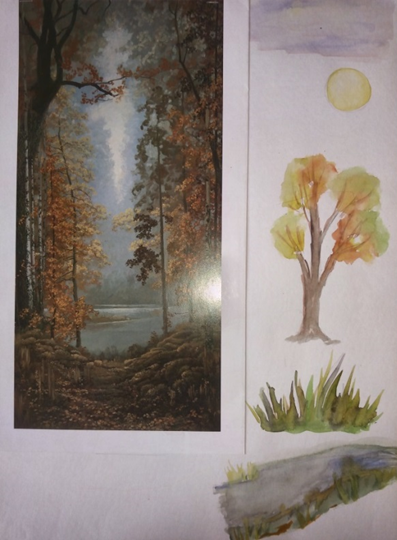 Воспитатель:	Что вы видите? Какое время года отображено?Воспитатель:	Как вы догадались?Воспитатель:	Молодцы! Ребята, посмотрите, Лесовичок принес еще с собой знак: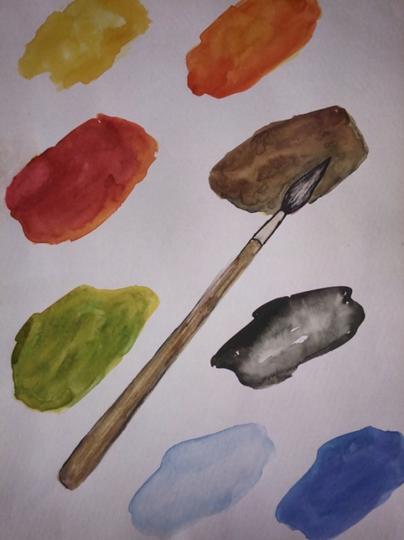 Воспитатель: Как вы думаете, что отображено на них?Воспитатель: Сейчас мы поиграем с Лесовичком, а краски осени помогут нам.Дидактическая игра «Скажи по-другому»Дети встают в круг, воспитатель бросает мяч и задает вопросы.- Осенью лист – какой?- Осенью небо – какое?- Осенью лес – какой?- Осенью вода – какая?3. Беседа о художниках-пейзажистахВоспитатель:	Лесовичку интересно знать, кто пользуется такими красками в своей работе?Воспитатель:	Ребята, посмотрите, перед нами еще появился таинственный знак: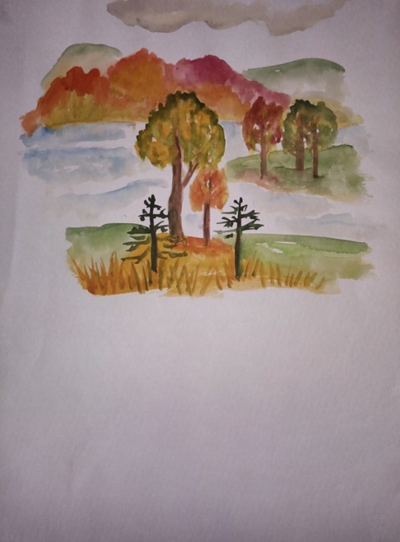 Воспитатель:	Как называется картина с изображением природы?Воспитатель:	Как называют художника, который пишет пейзаж?Работа по картине (описание отдельных объектов)В:	Мы с вами рассказали Лесовичку все секреты его таинственных знаков, а вот как мы ими пользуемся Лесовичок не знает. Покажем ему? А поможет нам в этом картина пейзажиста Исаака Левитана «Золотая осень»: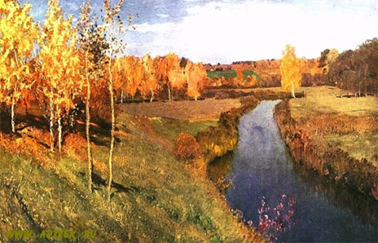 Воспитатель:	Лена, используя схему, ты о чем расскажешь Лесовичку? (Ребенок выбирает, например, траву и рассказывает).Воспитатель:	Кто хочет дополнить?Затем дети составляют описание неба, солнца и т.д.Воспитатель:	Молодцы, ребята, справились вы с заданием.Малоподвижная игра «Узнай по голосу»Воспитатель: А теперь, давайте, поиграем с Лесовичком в интересную «Узнай по голосу».Даша, мы сейчас в лесу,Мы зовем тебя «ау».Ну-ка, глазки закрывай, не робей,Кто зовет тебя, узнай поскорей!(повторяется 3-4 раза)Составление плана рассказаВоспитатель: Поиграли мы с Лесовичком, но он скоро покинет нас. Ему очень понравилась картина Исаака Левитана «Золотая осень» и он захочет рассказать о ней своим друзьям. А чтоб рассказ его получился  интересным, кто поможет ему и расскажет о картине.Воспитатель: : Лесовичок, посмотри, сколько желающих!Ребята, посмотрите на наши знаки. О чем мы должны рассказать в начале нашего рассказа: (название автора и название картины)Воспитатель: О чем расскажем потом? (Называем время года, рассказываем о погоде, описываем объекты: деревья, небо, река, трава)Воспитатель: Как закончим наш рассказ? (какое настроение вызывает у нас картина)	Составление детьми описательного рассказа по картинеВоспитатель:	Лесовичок, ты не расстраивайся, если что-нибудь забудешь, запиши рассказ наших детей, и мы отправим его вот в этом конверте твоим друзьям. Кто поможет Лесовичку?Ребенок рассказывает по картине.Воспитатель:	А какое у тебя настроение при виде этой картины?Воспитатель:	Молодец! (Воспитатель запаковывает письмо в конверт и передает Лесовичку. Лесовичок благодарит и прощается с детьми).Рефлексивный этапВоспитатель: Какое доброе дело мы сегодня с вами сделали?Воспитатель: Кто из наших друзей был самым активным? Воспитатель: У кого получился самый лучший рассказ?Перспективный этап:Воспитатель: А кому Вы расскажите дома о своей встрече с Лесовичком?Литература:Курочкина Н.А. Знакомство детей с живописью. – Спб: Детство-Пресс, 2017. – 16 с. + 8 цв. иллУшакова О.С., Струнина Е.М., Шадрина Л.Г. Развитие речи и творчества дошкольников: Игры, упражнения, конспекты занятий. –М.: ТЦ Сфера, 2017. – 176 с.Приложение 2ТРЕБОВАНИЯ К ОТБОРУ ПРОИЗВЕДЕНИЙ ПЕЙЗАЖНОЙ ЖИВОПИСИПрактика показывает: от отбора произведений зависит успех художественного воспитания детей. Отбирая произведения для рассматривания с дошкольниками, необходимо чётко представлять, о чём картина, какую основную мысль выразил художник, для чего создано данное произведение, как передал содержание:1.	Доступность содержания пейзажной живописи для детского восприятия. Тематика картин обязательно должна быть созвучна интересу детей, соответствовать их возрасту и опыту.2.	Содержание картины должно носить воспитывающий гуманистический характер, способствовать формированию нравственно-эстетических качеств, чувств, отношений.3.	Яркая выраженность эмоционального состояния. Чем эмоциональнее, ярче, убедительнее произведение, тем сильнее оно действует на чувства и сознание детей, глубже раскрывает само содержание изображения.4.	Разнообразие используемых художником средств выразительности (цвет, композиция, ритм).КартинаАвтор/НазваниеПроизведениеАвтор/ НазваниеОбразные слова и выраженияИ. Левитан «Золотая осень»А.С. Пушкин « Уж небо осенью дышало…»Ф. Тютчев«Есть в осени первоначальной…»К. Бальмонт «Осень»А.С. Пушкин « Уж небо осенью дышало…»Метафоры – «небо. дышало»,Эпитеты – «таинственная сень», «скучная пора», «печальный шум», «крикливый караван гусей». В. Поленов «Золотая осень»Н.Некрасов«Славная осень»А.Фет«Осенью»«Ласточки пропали…»С. Есенин «Закружилась листва золотая»И. Бунин«Листопад»И. Бунин «Листопад»Метафоры – «березы желтою резьбою блестят в лазури голубой», «пестрый терем», «мертвый сон».Эпитеты – «лес… лиловый, золотой багряный», «мертвое молчанье», «глубокий и немой покой», «туманная высота».Сравнения – «лес, точно терем расписной», «паутины ткани блестят, как сеть из серебра», мотылек, «точно белый лепесток».К. Коровин «Зимой»А. Пушкин «Зимняя дорога»Я. Купала «Зима»И. Суриков«Зима»И. Суриков  «Зима»Эпитеты – «пушистый», «сердитый», «злой».Метафоры – «снеговые горы».Олицетворения – «лес заснул», «морозы пришли».Сравнения – «поле забелело, то пеленою, все его одело».Г. Нисский «Зима»Н. Некрасов«Снежок»А.Блок«Вечер тихий и морозный»А.Фет«Чудная картина»А.Фет«Чудная картина»Эпитеты – "сани далёкие", "чудная картина", "полная луна", "небеса высокие", "картина родна","снег блестящий", "белая равнина", "одинокий бег".А. Саврасов «Грачи прилетели»А. Плещеев«Весна»Ф. Тютчев«Весна»С. Русановская«Зима с грачами спорит…»А. Плещеев«Весна»Метафоры – «пора метелей злых и бурь», «небесная лазурь».Эпитеты – «небесная», «беззаботных», «звонкий».Олицетворения – «бегут ручьи», «лес оденется листвою», «зима унесла».Инверсия – «тает снег», «засвищут соловьи».Сравнения – «стучит, как будто ждет чего-то».Б. Кустодиев «Весна.Большая вода»Ф. Тютчев«Весенние воды»В. Лунин«Весна»Р. Сеф« Лицом к весне»Ф. Тютчев«Весенние воды»Эпитеты – «сонный брег», «тихих, тёплых майских дней», «румяный, светлый хоровод». Олицетворение – «ручьи «гласят», майские дни «толпятся» хороводом».Метафоры- «воды уж весной шумят», ручьи становятся «гонцами» весны».КартинаАвтор/НазваниеМузыкальное произведениеАвтор/ НазваниеХудожественноепроизведениеАвтор/ НазваниеИ. Грабарь «Рябинка» и И. Остроухов «Золотая осень»             С.С.Прокофьев «Вариация Феи Осени» из балета «Золушка».А.С. Пушкин из стихотворения «Осень»И.Бунин«Листопад»И. Мазнин«Посмотри, как день прекрасен»В. Поленов «Первый снег»Ф.Шопен «Осенний вальс»С. Топлинская« Белая осень»Н.А. Некрасов«Славная осень»И.Бунин«Первый снег»А. Васнецов «Зимний сон»М. Таривердиев «Зимняя сказка»Ф. Тютчев«Чародейкою Зимою…»С.Есенин«Поет зима- аукает…»И.Суриков«Зима»И. Грабарь «Иней» и К. Юон «Русская зима»А. Вивальди «Времена года. Зима»Е. Баратынский«Где сладкий шепоп…»С.Есенин«Береза»М.Исаковский«Зимний вечер»К. Юон«Мартовское солнце»П.И.Чайковский и его пьеса «Март» С.Есенин«Наступление весны»А.Блок«Ветер принес из далёка»А.Плещеев«Ласточка»И. Левитан «Весна. Большая вода»С.В. Рахманинов и его пьеса «Весенний поток»А.Пушкин«Гонимы вешними лучами»М.Лермонтов«Весна»С.Маршак«Ледоход»